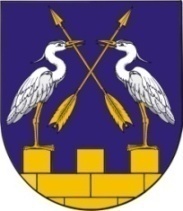        МО АДМИНИСТРАЦИЙЖЕ                              АДМИНИСТРАЦИЯ МО«КОКШАЙСК СЕЛА АДМИНИСТРАЦИЙ»         «КОКШАЙСКОЕ СЕЛЬСКОЕ ПОСЕЛЕНИЕ»ПУНЧАЛЖЕ					ПОСТАНОВЛЕНИЕот  15 января  2019 г.  № 5О внесении изменении  в постановление от 12.02.2010  г.  №  17 «О межведомственной комиссии по обследованию технического состояния строящихся и эксплуатируемых зданий и сооружений на территории  МО «Кокшайское сельское поселение» В связи с изменением состава межведомственной   комиссии по обследованию технического состояния строящихся и эксплуатируемых зданий и сооружений на территории  муниципального образования «Кокшайское сельское поселение»,  администрация муниципального образования «Кокшайское сельское поселение»ПОСТАНОВЛЯЕТ:1.  Внести в постановление от 12.02.2010  г.  №  17 «О межведомственной комиссии по обследованию технического состояния строящихся и эксплуатируемых зданий и сооружений на территории  МО «Кокшайское сельское поселение» (далее – Постановление) следующие изменения:1) Пункт 1 постановления  изложить в новой редакции:«1. Образовать межведомственную комиссию по обследованию технического состояния строящихся и эксплуатируемых зданий и сооружений на территории муниципального образования «Кокшайское сельское поселение» в составе:Иванова Л.Н. – главный  специалист  администрации муниципального образования  «Кокшайское сельское поселение», председатель комиссии;Бондарец Т.Н. – специалист I категории администрация муниципального образования  «Кокшайское сельское поселение», секретарь  комиссии;Члены комиссии:Акошкина Н.И. – заведующая сектором архитектуры Администрации  муниципального образования «Звениговский муниципальный район», (по согласованию);Курсакова Е.В. - ведущий специалист отдела муниципального хозяйства, строительства и архитектуры Администрации муниципального образования  «Звениговский муниципальный район», (по согласованию);  Ермолаев А.Н. – начальник ОНД и ПР Звениговского и Моркинского муниципальных районов, (по согласованию);Хабибрахманов Ш.Г., слесарь по эксплуатации и ремонту газового оборудования Звениговского производственного участка филиала ООО «Газпром газораспределение Йошкар-Ола в г. Звенигово».2) Приложение 2 постановления изложить в следующей редакции (прилагается).2. Признать утратившими силу постановления администрации муниципального образования «Кокшайское сельское поселение»: - от 26.02.2014 года № 36 «О внесении изменении  в постановление от 12.02.2010  г.  №  17 «О межведомственной комиссии по обследованию технического состояния строящихся и эксплуатируемых зданий и сооружений на территории  МО «Кокшайское сельское поселение»;- от 13.02.2017 № 20 «О внесении изменении  в постановление от 12.02.2010  г.  №  17 «О межведомственной комиссии по обследованию технического состояния строящихся и эксплуатируемых зданий и сооружений на территории  МО «Кокшайское сельское поселение».3. Настоящее постановление  вступает в силу со дня  его подписания и подлежит обнародованию.Глава Администрации                                          П.Н. НиколаевПриложение 2Утверждено постановлением администрации МО «Кокшайское сельское поселение» № 5 от 15.01.2019 г.АКТобследования технического состояния строящихся и эксплуатируемых зданий и сооружений на территории МО «Кокшайское сельское поселение»гр. ________________________________________________________________________ 20____ г.                                                                                   с. Кокшайск№Нами, комиссией в составе:Иванова Л.Н. – главный специалист администрации МО «Кокшайское сельское поселение», председатель комиссии;Бондарец Т.Н. – специалист 1 категории администрации МО «Кокшайское сельское поселение», секретарь комиссии;Члены комиссии:Акошкина Н.И. – заведующая сектором архитектуры Администрации муниципального образования «Звениговский муниципальный район», (по согласованию);Курсакова Е.В. - ведущий специалист отдела муниципального хозяйства, строительства и архитектуры Администрации муниципального образования  «Звениговский муниципальный район», (по согласованию); Ермолаев А.Н. – начальник ОНД и ПР Звениговского и Моркинского муниципальных районов, (по согласованию);Хабибрахманов Ш.Г. – слесарь по эксплуатации и ремонту газового оборудования Звениговского производственного участка филиала ООО «Газпром газораспределение Йошкар-Ола в г. Звенигово»проведено обследование жилищно-бытовых  условий заявителя ________________________________________________________________                                      (фамилия, имя, отчество)____________ года рождения, проживающего по адресу:___________________________________________________________________________________,паспорт ____________________ выдан ________________________________________________________________________________________________Общая площадь __________ кв.м.Категория заявителя: ______________________________________________                                                      (участник ВОВ, пенсионер и т.д.)Удостоверение серии________________________ № ___________________, выдано ______________________________________________________________Доходы:__________________________________________________________Льготы: __________________________________________________________Состав семьи, родственники_________________________________________________________________________________________________________________________________________________________________________________________________________________________________________________________________________________________________________________________Жилищно-бытовые условия: _____________________________________________________________________________________________________________________________________________________________________________________________________________________________________________________________________________________________________________________________________________________________________________________________       Жилой дом (квартира) _________ года постройки, принадлежит с _________ года на праве _________________________________________________________        Земельный участок площадью ________________ кв.м.        Результаты обследования: ______________________________________________________________________________________________________________________________________________________________________________________________________________________________________________________________________________________________________________________________Комиссия в составе: __________________     Иванова Л.Н., председатель комиссии__________________     Бондарец Т.Н. секретарь комиссииЧлены комиссии:___________________    Акошкина Н.И.___________________    Курсакова Е.В..___________________    Ермолаев А.Н.___________________ Хабибрахманов Ш.Г.